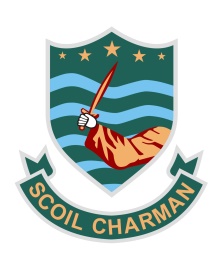 Polasaí agus Cleachtas Gaeilge i nGaelscoil Charman Réamhrá:Is bunscoil chomhoideachas, lán-Ghaeilgeí Gaelscoil Charman a bhunaigh tuismitheoirí i 1994, faoi phátrúnacht an Fhorais Phátrúnachta, le freastal ar an éileamh don bhunoideachas trí Ghaeilge sa cheantar áitiúil.Cuireadh an polasaí seo le chéile le comhoibriú ó Mhúinteoirí, Coiste na dTuismitheoirí agus Bord Bainistíochta na scoile.Más rud é go bhfuil difríocht idir a bhfuil scríofa as Gaeilge agus as Béarla sa pholasaí seo, glactar leis an leagan Gaeilge mar an leagan cruinn agus an leagan Béarla mar aistriúchán. Sainmhíniú ar  Scoil Lán Ghaeilge Is scoil lán Ghaeilge í Gaelscoil Charman. Cialaíonn sin gurb í GaeilgeTeanga na scoile.Teanga gnó agus cumarsáide na scoilTeanga theagaisc agus fhoghlamtha i ngach ábhar seachas BéarlaTeanga caidrimh idir múinteoirí iad féinTeanga chaidrimh idir múinteoirí agus na daltaíTeanga caidrimh idir na daltaí féin agus i ngach rud a bhaineann leis an scoil laistigh  agus taobh amuigh den scoil.Labhrófar an Ghaeilge i gcónaí sa scoil sa chlós ar an mbus scoile ar thursanna scoile agus le linn imeachtaí iarscoil  An Sainspiorad a chur i gcrích. Leanfaidh Gaelscoil Charman na céimeanna seo leanas leis an gcoincheap a chur i gcrích.Tumoideachas Isí an tumoideachas an córas oideachais a chuirtear i bhfeidhm i nGaelscoil Charman. Ciallíonn sin  go bhfuil na daltaí báite sa Ghaeilge ón tús. Labhróidh an múinteoir Gaeilge amháin leis na daltaí ón gcéad lá  a thosnaíonn siad ar scoil. Tá na blianta sna  Naíonáin fiorthabhachtach dá réir.     MúinteoireachtDéanfar scileanna réamh leitheoireachta, réamh scríbhneoireachtaagus scileanna réamh mhata go hiomlán trí Ghaeilge. Tosnófar leitheoireacht i dteanga 1 ar dtús mar atá leagtha síos sa churaclam athbheithnithe. Múinteoir gach ábhar trí mheán na Gaeilge ach amháin an Béarla.Is trí mheán na Gaeilge amháin a thabharfar gach míniú, soiléiriú agus sainmhíniú focal, téarmaí agus srl, i ngach ábhar ach amháin an Béarla.Sa chás go mbíonn daltaí na Gaelscoile  á n-ullmhú i gcóir na Saicrimintí tá sé intuigthe gur trí Ghaeilge a chuirfear searmanais ar fáil ar an lá.Glactar leis an as  Gaeilge a  dhéanfaidh an Múinteoirí  Tacaíochta foghlamtha a gcuid oibre ar fad ach amháin nuair a bhíonn Bhéarla ar siúl.CumarsáidIs  é polasaí na Scoile gurb í Gaeilge  an teanga cumarsáide idir daltaí  i gconaí i gclós na scoile.Beidh foclóir don chlós múinte do pháistí go luath tar éis dóibh tosnú ar scoil agus déanfar athrá ar sin go rialtaBeidh múinteoirí agus foireann eilena scoile cloiste ag  na páistí ag labhairt le chéile i nGaeilge .Is trí dea-chleachtas agus dea –shampla na foirne taobh istigh agus taobh amuigh den seomra ranga , eatharthu féin agus  le daoine fásta eile  a fhaigheann na páistí agus tuismitheoirí  tuiscint iomlán  gurb í an Ghaeilge teanga cumarsáide na scoile. Riaracháin ScoileBeidh Gaeilge ag runaí na Gaelscoile. Labhróidh sé/sí an Ghaeilge le páistí agus múinteoirí agus Ie tuismitheoirí chomh fada agus is féidir. Beifear ag súil go mbeadh Gaeilge ag cúntóirí riachtanais foghlama agus go labhróidh siad Gaeilge leis na páistí, múinteoirí, tuistí agus eatharthu féin.I gcás nach bhfuil Gaeilge ar an toil ag aon ceann dos na baill foirne luaite thuas ní labhróidh siad Béarla os comhair na ndaltaí. Is cuid d’fhoireann na scoile gach fostaí sa scoil agus tá dualgas orthu an Ghaeilge a úsáid agus nach ndéanfaidh siad spiorad sainiúil na scoile a shárú , a ísliú nó  a dhís bheagadh  in aon slíIs cuid lárnach de chód iompair na scoile í labhairt na GaeilgeTá  córas  sa scoil le dea chleachtas a aithint….duaiseanna moladh srl ( féach aguisín)Is í labhairt an Ghaeilge príomhh riail na scoile sa chód iompar agus tá  smachtbhannaí cinnte le céimeanna tromchúise bainteach leis an riail sin.Cuirfear ar fáil do thuismitheoirí nua, foclóir agus téarmaí is coitianta  a bheidh ar nótaí eolais na scoile. Cuirfear fógraí abhaile i nGaeilge amháin nó dátheangach.Beidh polasaithe agus nuachtlitreacha na scoile  curtha  i nGaeilge nó dhátheangach ar suíomh na scoile.Cuirfidh an Bord Bainistíochta in iúl do chuairteoirí ar ghnó oifigiúil chuig an scoil go dteastaíonn ón scoil go mbeadh Gaeilge ag na cuairteoirí seo, nó go ndéanfaidís fíor iarracht pé Gaeilge atá acu a úsáid.Tuismitheoirí/ Caomhnoirí Beidh polasaí agus éitis Ghaelach na scoile mínithe do thuismitheoirí ag an oíche eolais sara thosnaíonn na páistí sa scoil. Beidh ar thuismitheoirí glacadh leis an bpolasaí Ghaeilge agus na rialacha a bhaineann le labhairt na Gaolainne atá mar chuid den chód iompar. Cuirfidh an scoil oíche eolais ar fáil go luath  i Mí Mheán Fómhair  do tuismitheoirí na Naíonáin Shóisearacha le nósanna imeachta na scoile maidir le labhairt na Gaolainne, an curaclam agus dea chleachtas maidir le Gaeilge a chothú a roinnt agus a phlé. Leanfaidh na tuismitheoirí treoirlínte na scoile an Gaeilge a labhairt agus iad ar láthair na scoile. Déanfar daoine ar bheagán Ghaeilge a mhealladh pé Gaeilge atá acu a úsáid.  Molfar do thuismitheoirí a gcuid Gailge féin a fheabhsú trí , freastal ar ranganna, nó triail a bhaint as na háiseanna  digiteacha lena gcuid Gaeilge a fheabhsu. Ba chóir do Choiste na dTuisti fograi agus comhfhreagras a sheoladh chuig tuismitheoiri tri Ghaeilge amhain nó dhátheangach Bord Bainistíochta  Déanfar gach gnó ag cruinnithe an Bhoird trí mhéan na GaeilgeGabhfaidh forbairt agus fás na Gaeilge  le ceann dos na postanna um Dhulgais Speisialta Déanfar cumarsáid leis an Roinn Oideachais agus Scileanna , An Roinn Sláinte , An Chomhairle Contae srl trí mheán na Gaeilge chomh fada agus is féidir Eagróidh an Bord Bainistíocht agus Coiste na dTuistí imeachtaí iarscoile chun timpeallacht Ghaeilge a chruthu do pháistí agus do thuistí…ranganna Ghaeilge, ceol damhsa srl Glacfaidh an scoil páirt i gcomótrais agus i bhféiltí Gaeilge agus Gaelacha Clár ama don athbhreithniú Déanfar athbhreithniú ar an bpolasaí seo gach bhliain. Dainhniú Daingnithe ar an 17ú Nollaig 2020 Siniú  : 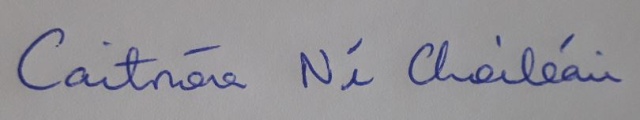  Dáta : 17/12/2020AguisínTacaíocht an Polasaí a chur i bhfeidhm Coras duaiseanna le páistí a mhealladhDuaiseanna rangaAitheantas ag an tionólTicéidí Ranga le duais a thuilleadhBoinn , Corn Ranga , Gaelgóir na Seachtaine, Na Míosa.Teastas don Ghaeilgóir is fearr ag deireadh na bliana……… agus a thuilleadh.Cód Iomar na scoile Is é labhairt na Gaolainne príomh riail na scoile agus téann  na smachtbhannaí uile  sa chód iompar  i bhfeidhm nuair a bhristear an riail seo Foclóir don chlós Beidh  liosta foclóra  don chlós ar fáil .  (Ceangailte) Beidh na frásaí múinte agus athmhúinte go rialta , ní ghlacfar le  Béarla in ionad na frásaí múinte. Riaracháin Beidh foclóir cotianta comónta múinte don fhoireann riaracháin agus beidh sé riachtanach sin a úsáid . Cuirfear leis bliain i ndiaidh bliana. Tuismitheoirí Beidh Oifigeach Ghaelach ar Choiste na dTuistí  a chinnteoidh go dtugfar tús áite don Ghaeilge i ngach comhfhreagras , fógra agus eachtra eagraithe ag an gCoiste. Déanfaidh an oifigeach seo cinntiú go bhfuil blas na Gaelscoile ar gach eachtra a neagrófar agus gurb í an Ghaeilge an teanga cumarsáide chomh fada agus is féidir. Cuirfear leabhrán le frásaí agus foclóir úsáideach ar fáil do thuismitheoirí. Beidh costas €5 ar an leabhrán seo urraithe ag Coiste na dTuismitheoirí Beidh Ranganna curtha ar fáil do thuismitheoirí atá ag iarraí a gcuid Gaolainne féin a fheabhsú. Foireann na scoile  Beidh tacaíocht agus urraíocht ar fáil do bhaill foirne atá ag iarraí a gcumas féin sa Gaeilge a fheabhsú. Cuirfear eachtraí iarscoile ar fáil trí Ghaeilge.  Beidh  an slat tomhais ceangailte  ag an bhfoireann leis an dul chun cinn a thomhas , a chinntiú agus a chothú.Policy for the use of Irish in Gaelscoil CharmanIntroduction Gaelscoil Charman is a co-educational , all Irish , school set up by parents in 1994 under the patronage of An Foras Patrúnachta  to cater for the demand for all Irish medium education in the local area.The policy is a collaborative document created by teachers, The Parents Council and the Board of Management. Should there be any discrepancy between the Irish and English in this policy it is accepted that the Irish is the correct version and English is provided as a translation.Irish Language Medium School An Irish Language Medium school is a school where Irish is_The first language of the schoolThe language of  business and communication in the schoolThe language of  teaching and learning  in every subject except EnglishThe language of teachersThe language of pupilsThe language of all aspects of school lifeIrish will be spoken always in the school playground, school bus, on school trips and during school activities.Implementation of policy Immersion Education  Immersion education is the system Gaelscoil Charman will use. This means that the pupils are immersed in Irish from their first day in school. The teacher will speak Irish only to the pupils from the beginning. Years in the infant classes are therefore very important Teaching Pre-reading,, Pre-writing and pre-maths skills will be taught through Irish only.  Reading in T1 will be introduced first to pupils. Evert subject on the curriculum except English will be taught through the medium of Irish.Every meaning, explanation and definition of words, terms, etc will be given through the medium of Irish in every subject except English. It is understood that when pupils are being prepared for the Sacraments that it is done through Irish and that the ceremony will be carried out through Irish on the day. The Learning Support Teachers will do their work through Irish except when English is the subject being taught.CommunicationIt is the policy of  Gaelscoil Charman that Irish is the language of communication among pupils in their playground. The vocabulary of the playground should be taught to pupils as soon as possible and should be revisited regularly It is through the experience good example  that pupils will accept the Irish language policy. Teachers and school staff should be heard using Irish at all times among themselves, in the classroom , in the yard , to pupils and to other visitors to the school. School AdministrationThe school secretary will be fluent in Irish and speak it to the teachers, pupils and parents where possible.It is expected that classroom assistants will have Irish and that they will speak it to the pupils teachers, parents and each other. In circumstances where they are not fluent they should never speak English in front of the children. Every employee is a member of staff and they have a duty to use Irish always and in no way undermine the characteristic spirit of the school. The use of Irish as a spoken language is a central part of the Code of Behaviour Encouragement and enticement is the most desirable way of promoting Irish in the school. Use the following strategies Encouragement, praise, enticements, and  rewards. In situations where these means are not successful the steps as outlined in the Code of Discipline will be followed A vocabulary of common terms used in school notes and notices to parents will be made available to them. All Notes and notices will be sent  in Irish  or bilingually . The Board of Management shall inform visitors on official business to the school that it wishes them to use Irish in so far as possible.Parents and GuardiansThe school ethos  and Irish policy will be shared and explained with parents at an initial information night.Parents will accept the policy and the rules pertaining to same when accepting the Code of Behaviour.The school will facilitate an information night for parents of the  Junior Infant class early in September. As part of the talk on curricular aspects and school practices , emphasis will be placed on best practice in  assisting and supporting  the  development of Irish in the Infant classes. Parents will follow the school’s guidelines of speaking Irish when visiting the school. Parents with little Irish are encouraged to use what little they have. Parents are encouraged and supported in improving their own abilities, through, attending classes, the use of digital aids, or attending chat clubs.The Parents Council should send all notices in Irish or bilingually.Board of Management All business at Board of Management meetings will be done through Irish.One of the special Duty posts in the school shall include responsibility for the development of Irish in the school. All correspondence with the Department of Education and Skills , H.S.E, County Council will be done through Irish in so far as possible.The Board of Management and the Parents Council shall organise events…activities to create an Irish Environment for pupils…Irish classes, Music, dancing etc.The school will participate in competitions and events that promote the language. Timetable and RevisionThe policy will be revisited every yearRatification  The policy was ratified on 17/12/2020Signed:      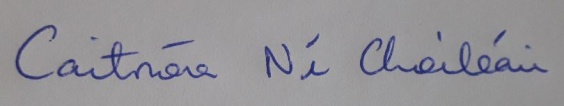 Appendix AppendixaAppendixAssistance in Implementation of the Policy. Prizes to entice ChildrenClass prizesRecognition at AssemblyClass tickets to achieve class prizeMedals, Class trophy,  Certificates Gaelgoir na seachtaine , na MíosaCertificate for the best speaker at the end of the school year. School Code of Behaviour The speaking of Irish is the first of the school rules. All the graded sanctions in the code apply when this rule is broken. Vocabulary for the school yard A list of useful vocabulary for the school yard (attached )will  be taught and revised regularly. English will not be accepted instead of phrases taught. Administration A list of  generally useful  phrases and vocabulary will be given to the administration staff and it is essential that this list is used. The list will be developed year on year. Parents and GuardiansThe Parents Council will appoint an Irish Officer. The officer will ensure that all notices and messages are written in Irish or bilingually.The officer will also ensure that Irish is spoken when possible at events organised by the Parents Council and that the events have an Irish flavour that makes it obvious that it is a Gaelscoil eventA booklet with useful phrases as Gaeilge will be made available to Parents at a cost of €5. The parents Council will sponsor the publication of this booklet.Classes will be made available to parents who wish to improve their own Gaeilge. School StaffAssistance and sponsorship will be made available to staff members who wish to improve their own standard of IrishAfter school events where Irish is in use will be organisedA checklist will be made available to staff to assess the success of the policy